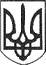 РЕШЕТИЛІВСЬКА МІСЬКА РАДАПОЛТАВСЬКОЇ ОБЛАСТІ(тридцять сьома сесія восьмого скликання)РІШЕННЯ29 вересня 2023 року		     м. Решетилівка                             № 1591-37-VIIІПро ліквідацію Кукобівської філії І-ІІ ступенів з дошкільним підрозділом  Покровського опорного закладу загальної середньої освіти І-ІІІ ступенів Решетилівської міської ради	Відповідно до частини першої статті 143 Конституції України,   керуючись пунктом 30 частини першої статті 26 Закону України ,,Про місцеве самоврядування в Україні”, статтею 25, частиною другою статті 66 Закону України ,,Про освіту”, Положенням Кукобівської філії І-ІІ ступенів з дошкільним  підрозділом  Покровського  опорного  закладу  загальної  середньої освіти І-ІІІ ступенів Решетилівської міської ради, затвердженого рішенням Решетилівської міської ради восьмого скликання від 29.062021 № 534-9-VIIІ ,,Про створення Кукобівської філії І-ІІ ступенів з дошкільним підрозділом Покровського опорного закладу загальної середньої освіти І-ІІІ ступенів Решетилівської міської ради” (9 сесія), зважаючи на демографічну ситуацію на території села Кукобівка, враховуючи низьку наповнюваність класів учнями, з метою підвищення якості освіти, економічної ефективності функціонування закладів загальної середньої освіти на території громади, враховуючи висновки спільних постійних комісій міської ради, Решетилівська міська радаВИРІШИЛА:1. Ліквідувати Кукобівську філію І-ІІ ступенів з дошкільним підрозділом Покровського опорного закладу загальної середньої освіти І-ІІІ ступенів Решетилівської міської ради адреса місцезнаходження: 38415, Полтавська область, Полтавський район, село Кукобівка, вулиця 40-річчя Перемоги, 4/2.	2. Директору  Покровського опорного закладу загальної середньої освіти  І-ІІІ ступенів Решетилівської міської ради  Литвин Юлії:	1) забезпечити  попередження завідувача та працівників Кукобівської філії І-ІІ ступенів з дошкільним підрозділом Покровського опорного закладу загальної середньої освіти І-ІІІ ступенів Решетилівської міської ради про зміну істотних умов праці та можливе наступне вивільнення відповідно до статей 32 та 492 Кодексу Законів про працю України;	2) провести суцільну інвентаризацію активів до 13 жовтня 2023 року.3. Контроль за виконанням цього рішення покласти на постійну комісію міської ради з питань освіти, культури, спорту, соціального захисту та охорони здоров’я (Бережний Віктор).Міський голова								Оксана ДЯДЮНОВА